Муниципальное автономное дошкольное образовательное учреждение «Детский сад № . Челябинска». Челябинск, ул. Дзержинского 83-б, тел: 8(351)734-24-88, E-mail: madouds75@yandex.ru Игры с бусамив первой младшей группес использованием авторской технологии М.И. Родиной «Бусоград»Воспитатель МАДОУ «ДС № 75 г. Челябинска»Паринцева О.С.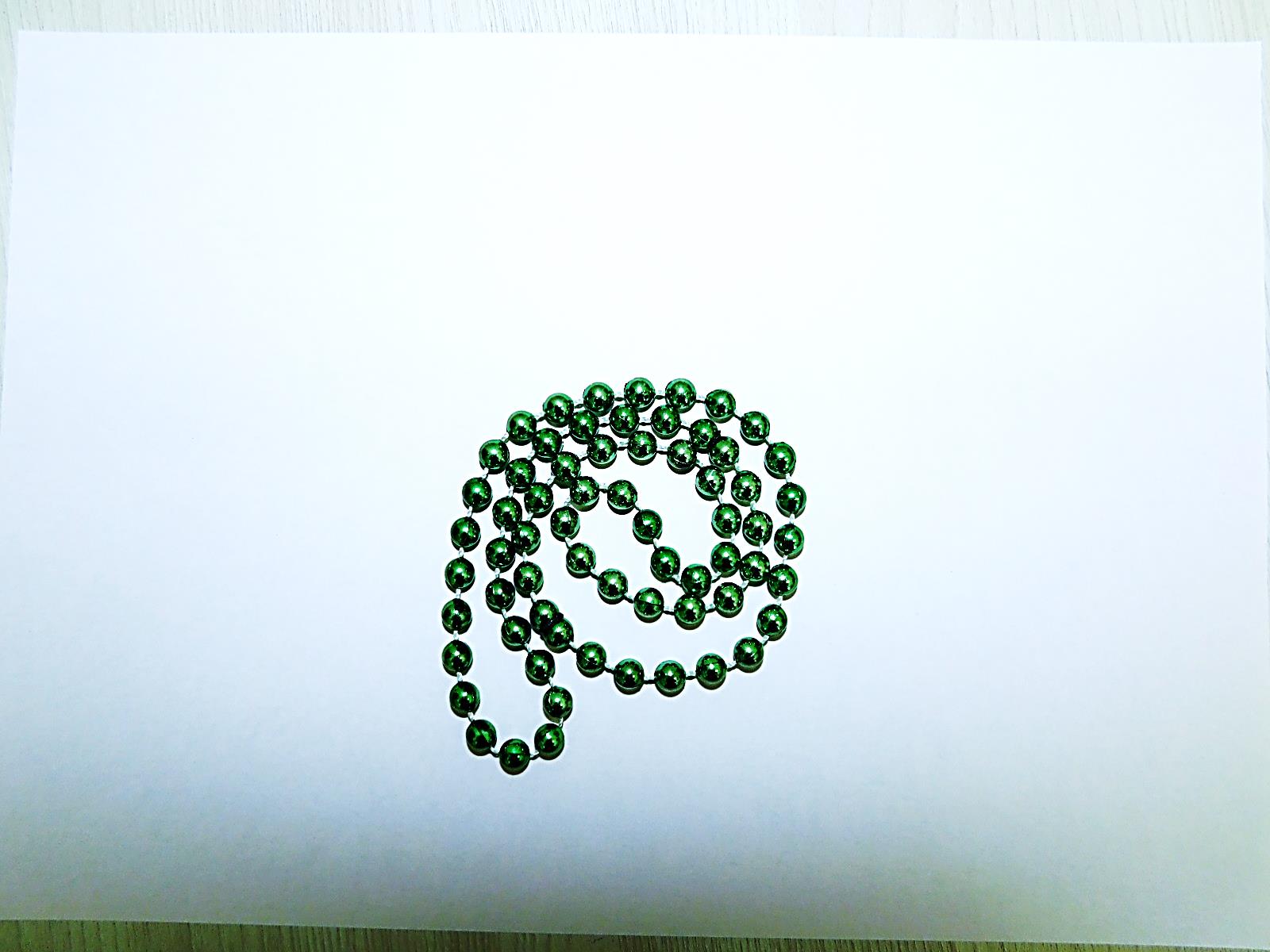 Игры с бусамив первой младшей группес использованием авторской технологии М.И. Родиной «Бусоград»	Яркие блестящие бусы привлекают внимание детей, а задача педагога сделать этот объект и игры с ним разнообразными, полезными и увлекательными.Технологию «Бусоград» мы активно используем для сенсорного развития детей, совершенствования мелкой моторики, ловкости, сообразительности, развития тактильной чувствительности, скоординированности движений. Можно успешно использовать игровые моменты с бусами для снятия нервного напряжения; для свободного детского творчества.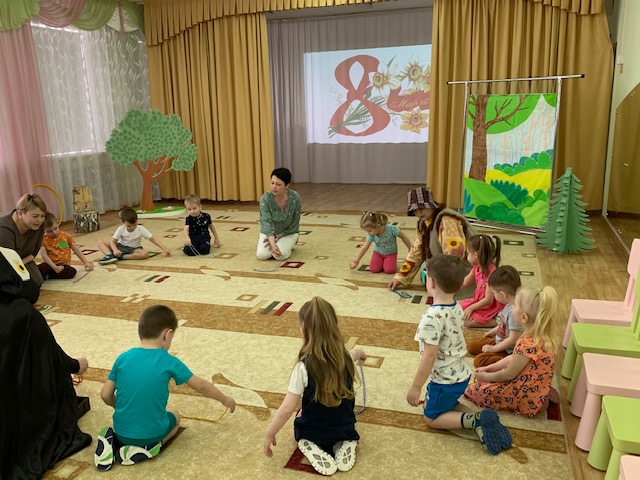 	Игровые упражнения с бусами можно использовать для решения различных образовательных  и воспитательных задач во время занятий и совместной деятельности, праздников и развлечений.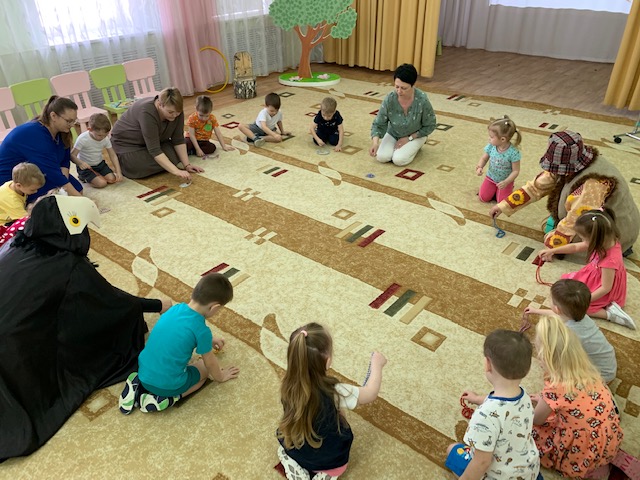 Дети с удовольствием включаются в игру, приговаривая  и повторяя за взрослым различные формы укладки бус:Ой, змей-червячок,Ползи, не ленись,Ползи, не ленись,В полосочку уложись…В улиточку завернись…В рыбку превратись…В птичку превратись…Бусы можно перекладывать, пересыпать из одной руки в другую, не опасаясь, что они раскатятся или порвутся. Каждая бусина надежно запаяна на шнуре, соединенном в кольцо, длина окружности которого составляет 60 сантиметров.Бусы легко хранить, они не занимают много места и легко моются. Мы подобрали нити основных цветов: красный, желтый, синий, зеленый. И используем их для игр: «Сортер», подбери по цвету, найди такой же…Начнем самой простой игры «Узоры из бус»В ладошки спрячем наши бусы, (Бусы сложить в одну ладонь, а второй их накрыть)Возле ушка потрясем. (Потрясти у ушка)Бусы, бусы покажитесь, (Взять пальцами одной руки и приподнять бусы вверх)Красотою похвалитесь!Спрячем бусы мы в ладони (снова убрать бусы и накрыть ладонью)Случайно их уроним. (подбросить бусы на пол (стол) и рассмотреть узор)Можно выполнять гимнастику с бусами.Взять в руки одну пару бус, растянуть ее в стороны двумя руками, повернуть в стороны, как бы показывая друг другу. Затем сложить в две ладошки и погреметь ими, покатать между ладоней по часовой стрелке. Далее пальцами одной руки вытянуть бусы вверх, а второй рукой, слегка сжав нить в кулаке, провести по ним сверху вниз, затем повторить это движение другой рукой. В конце собрать бусы в кулак и закрыть его, указательный палец другой руки поднести к губам (тссс).Бусы шире растянитеИ друг другу покажите.Спрячьте их потом в ладошки,Погремите все немножко.Их в ладошках покатайте,Их руками приласкайте.Соберите в кулачок и молчок.Можно использовать простые схемы укладки бус.Узкая дорожка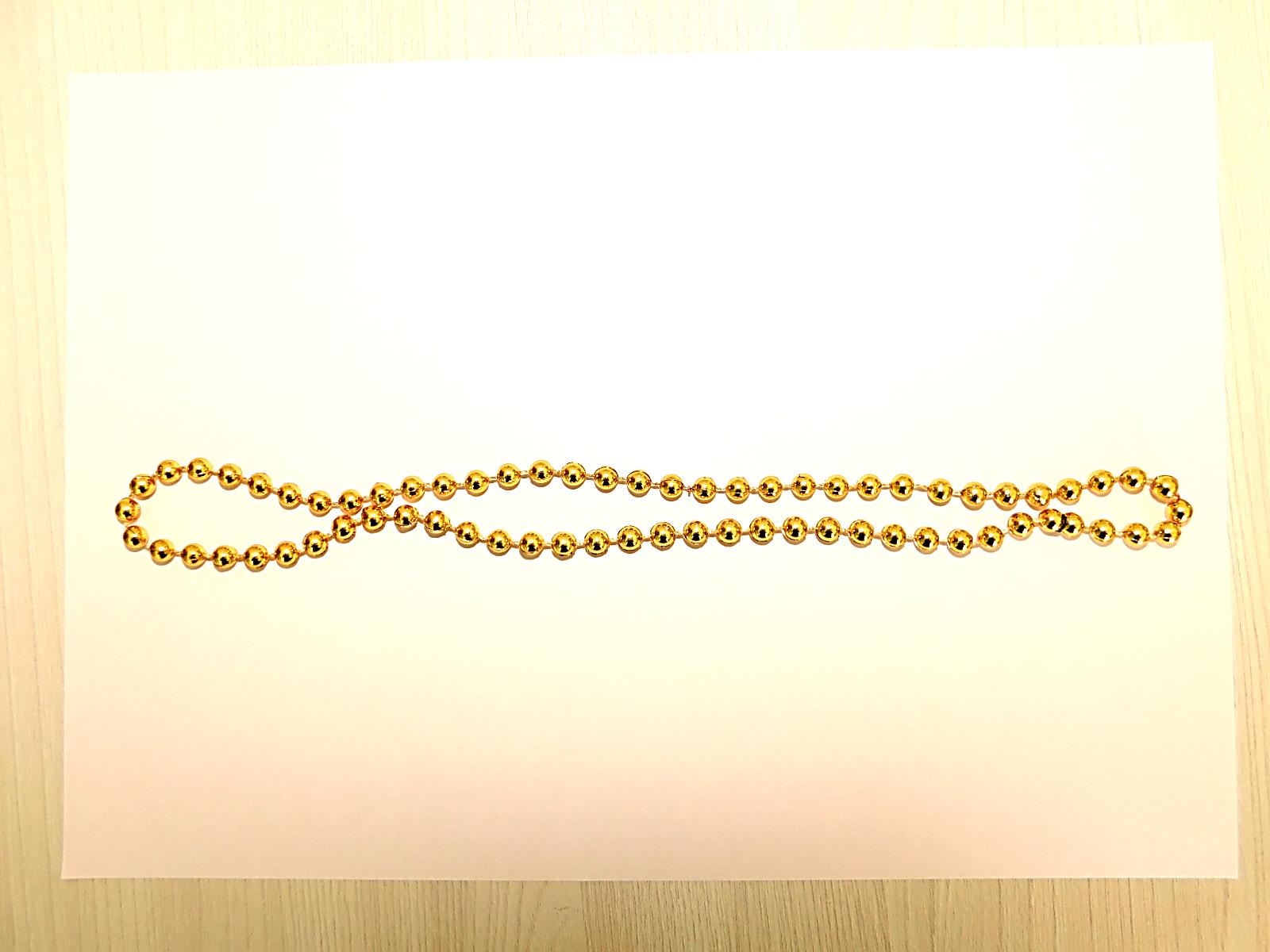 Широкая дорожка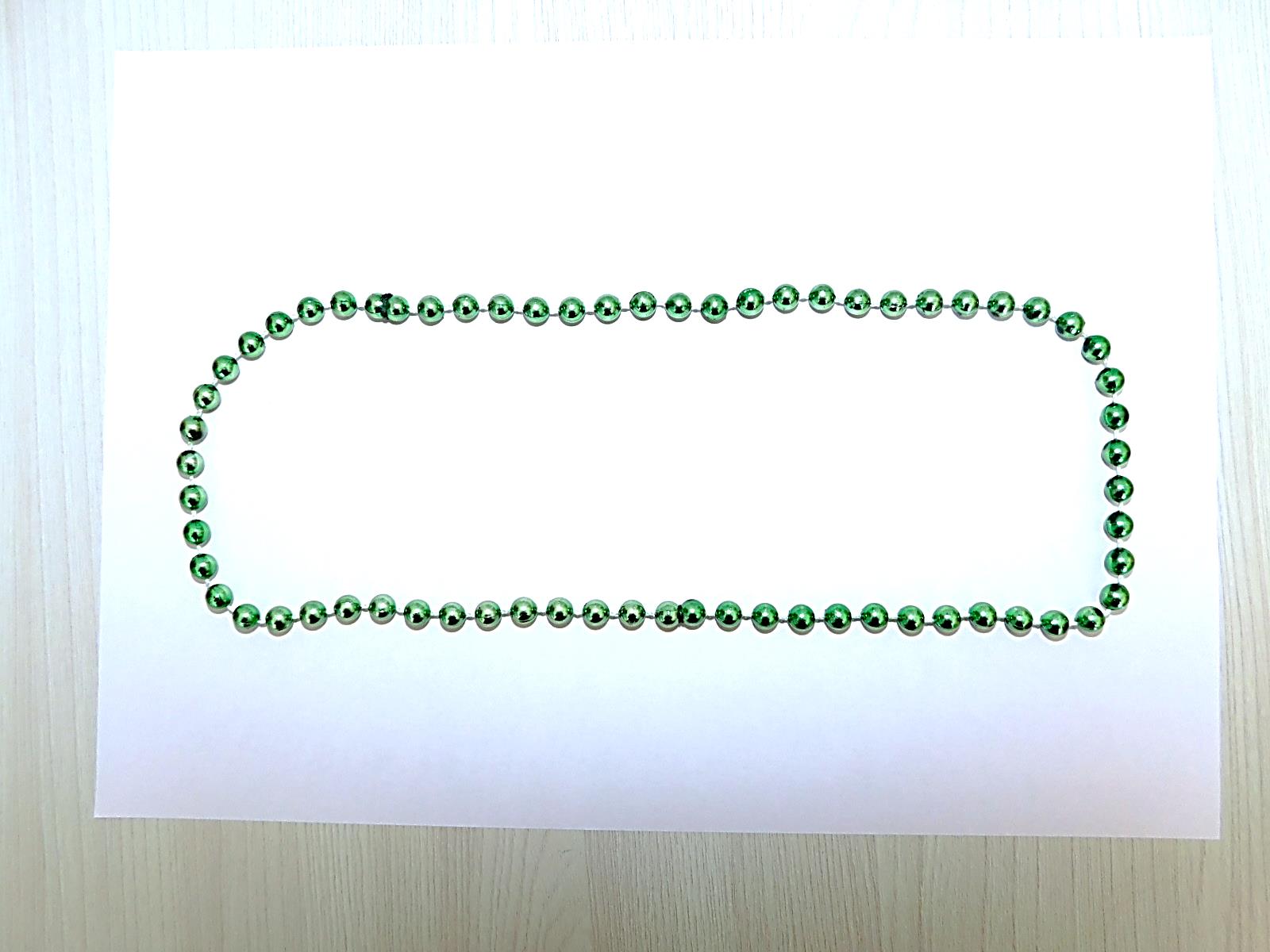 	Не ровная дорожка, змейка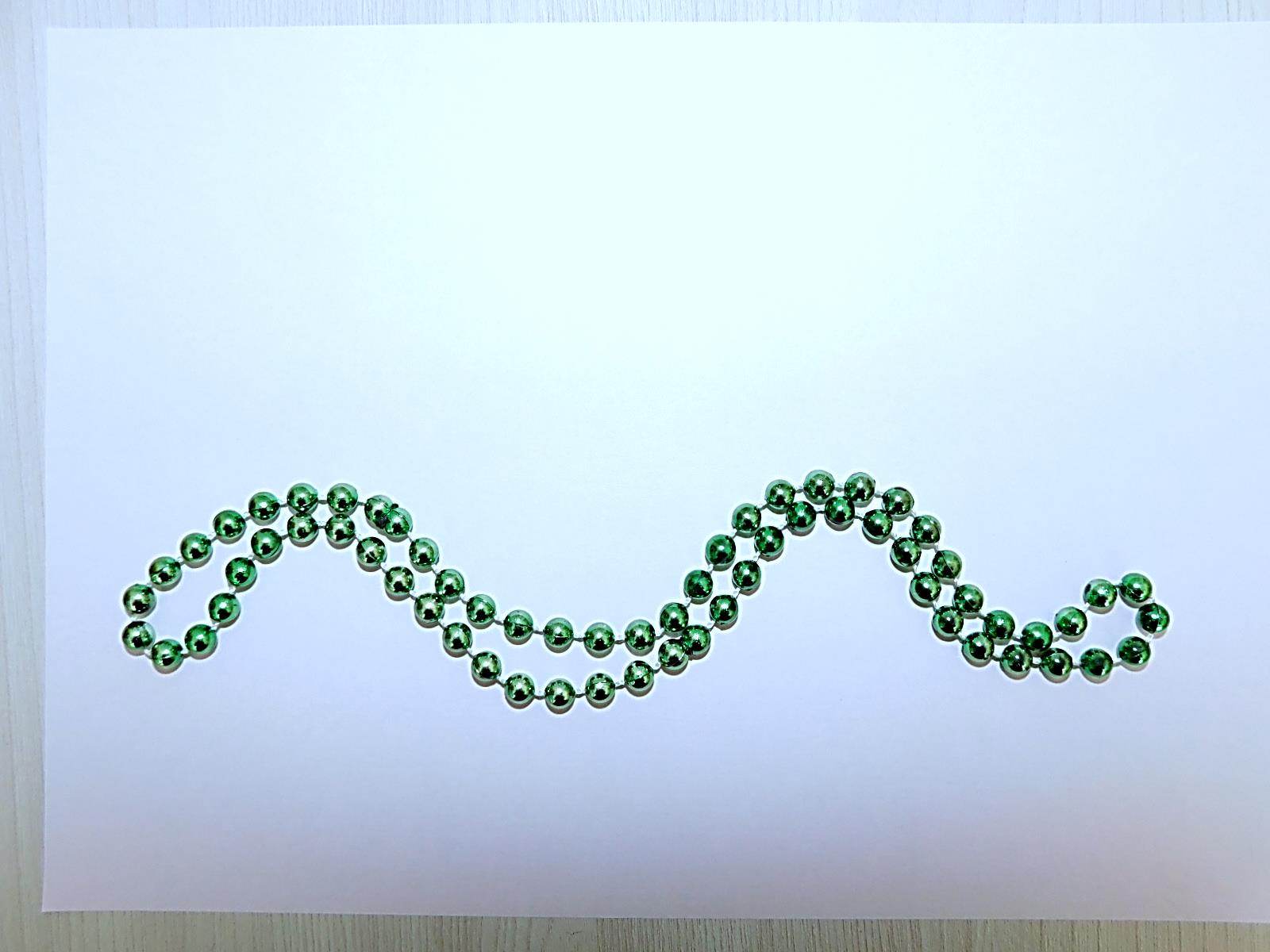 Ручеек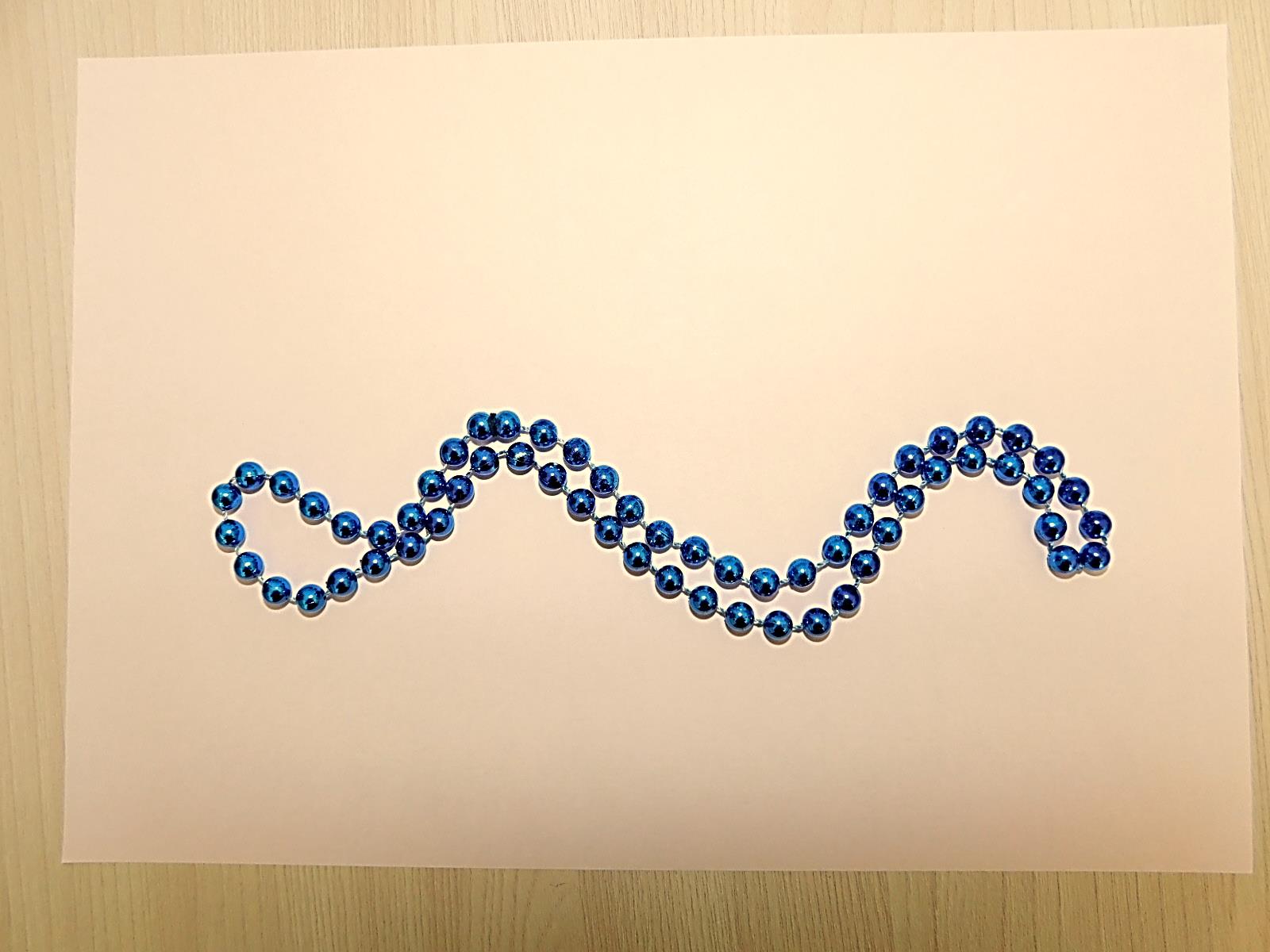 Из широкой дорожки 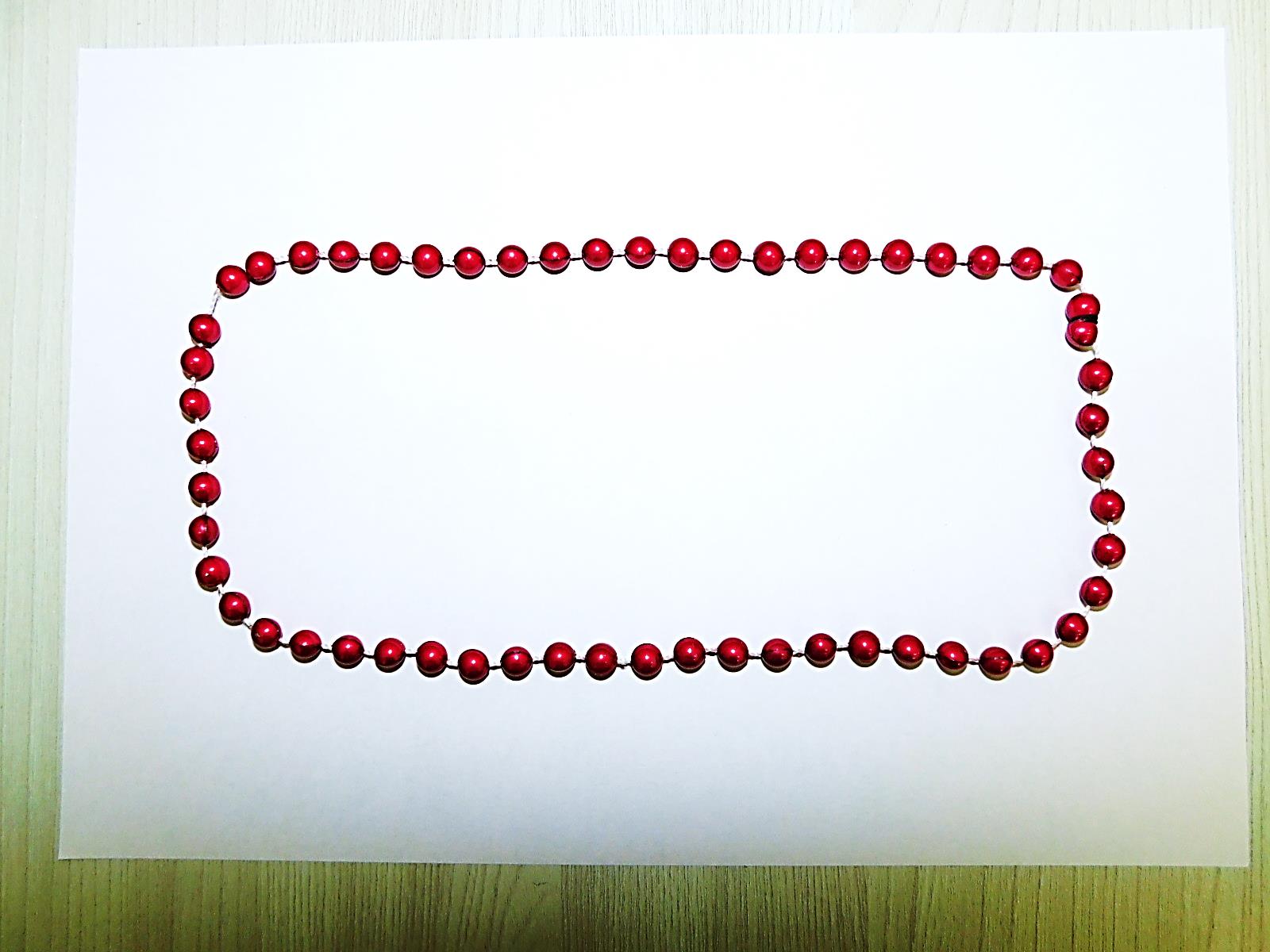 Легко сделать круг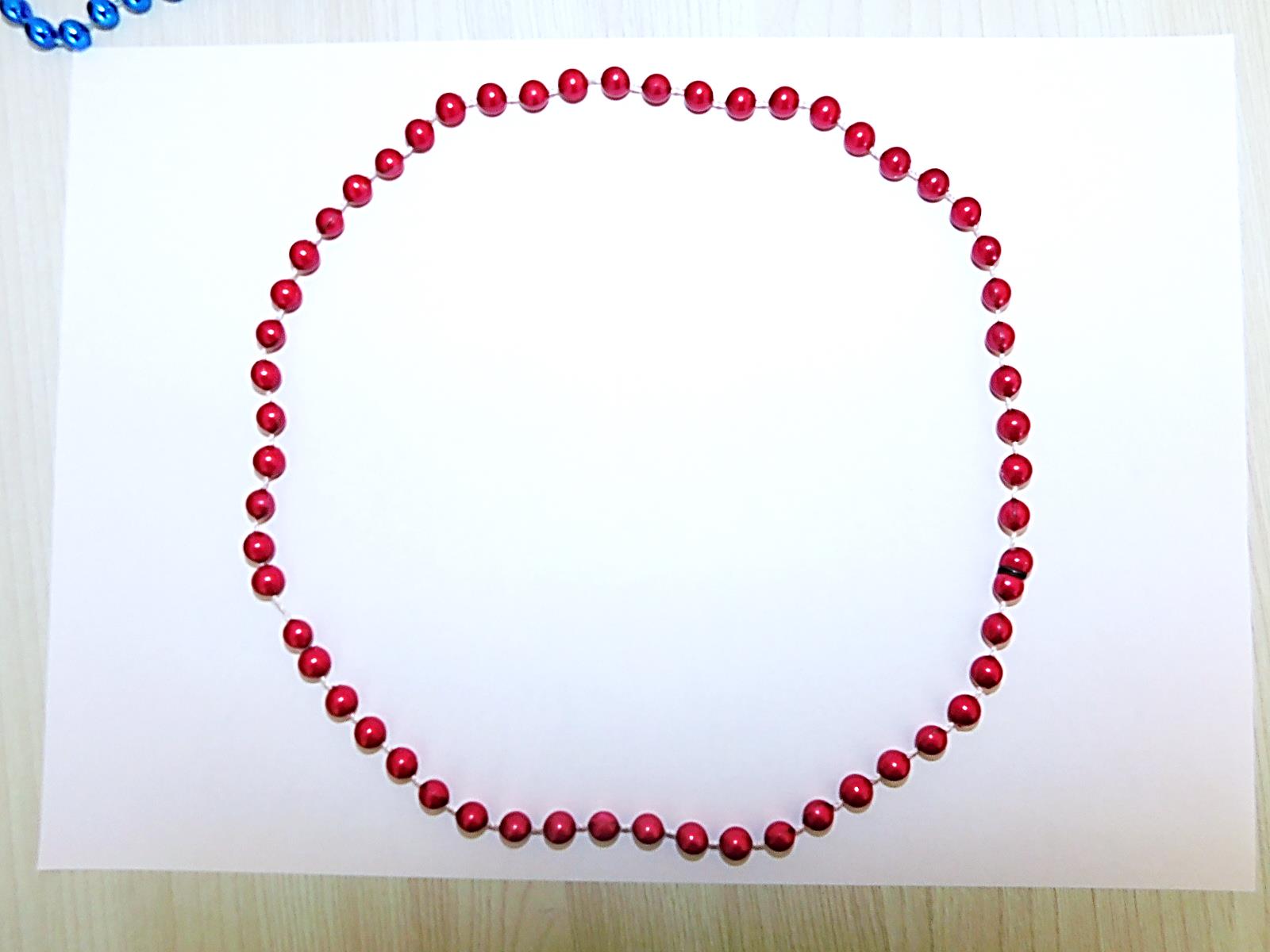 Или бантик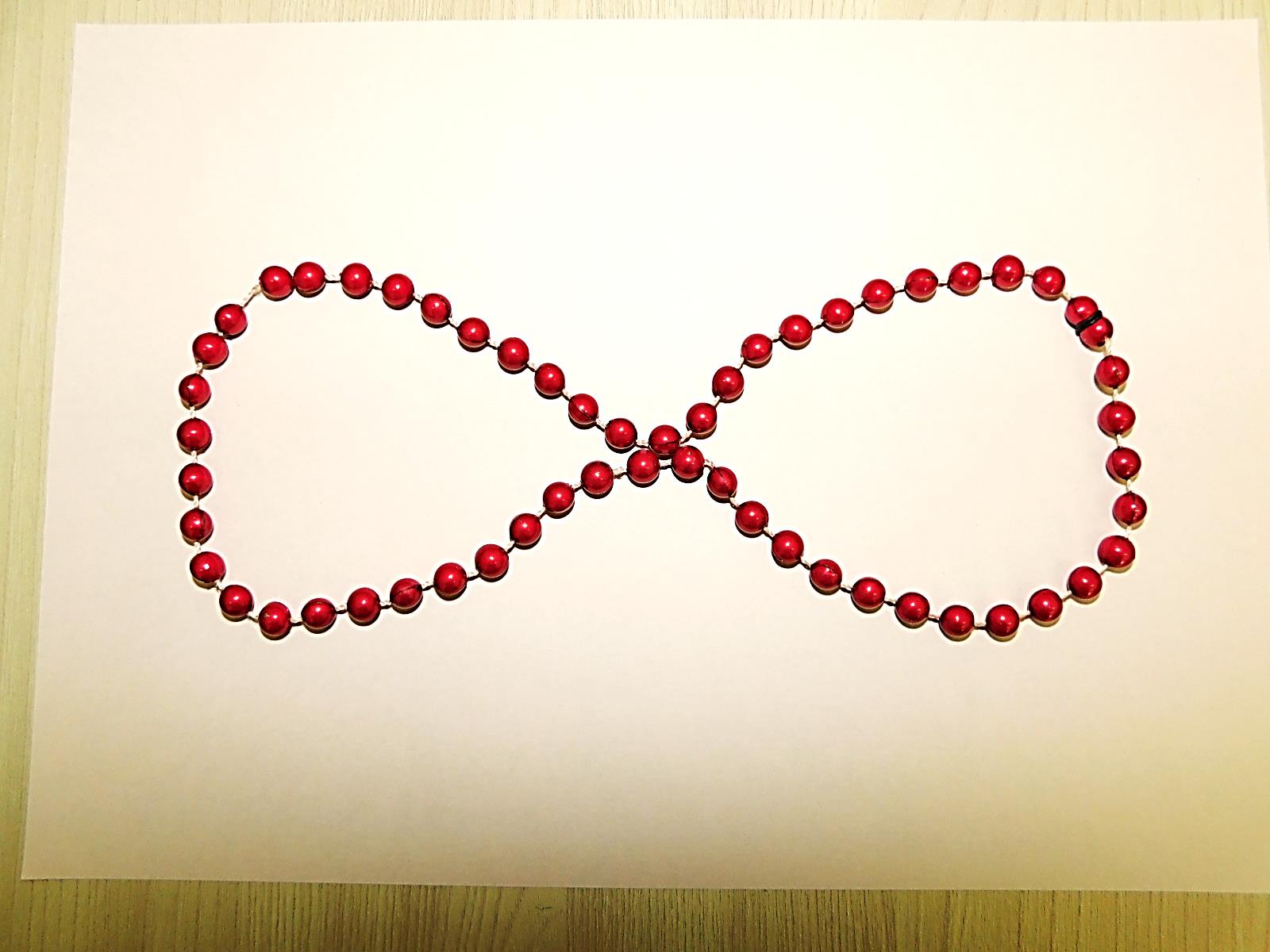 А потом бабочку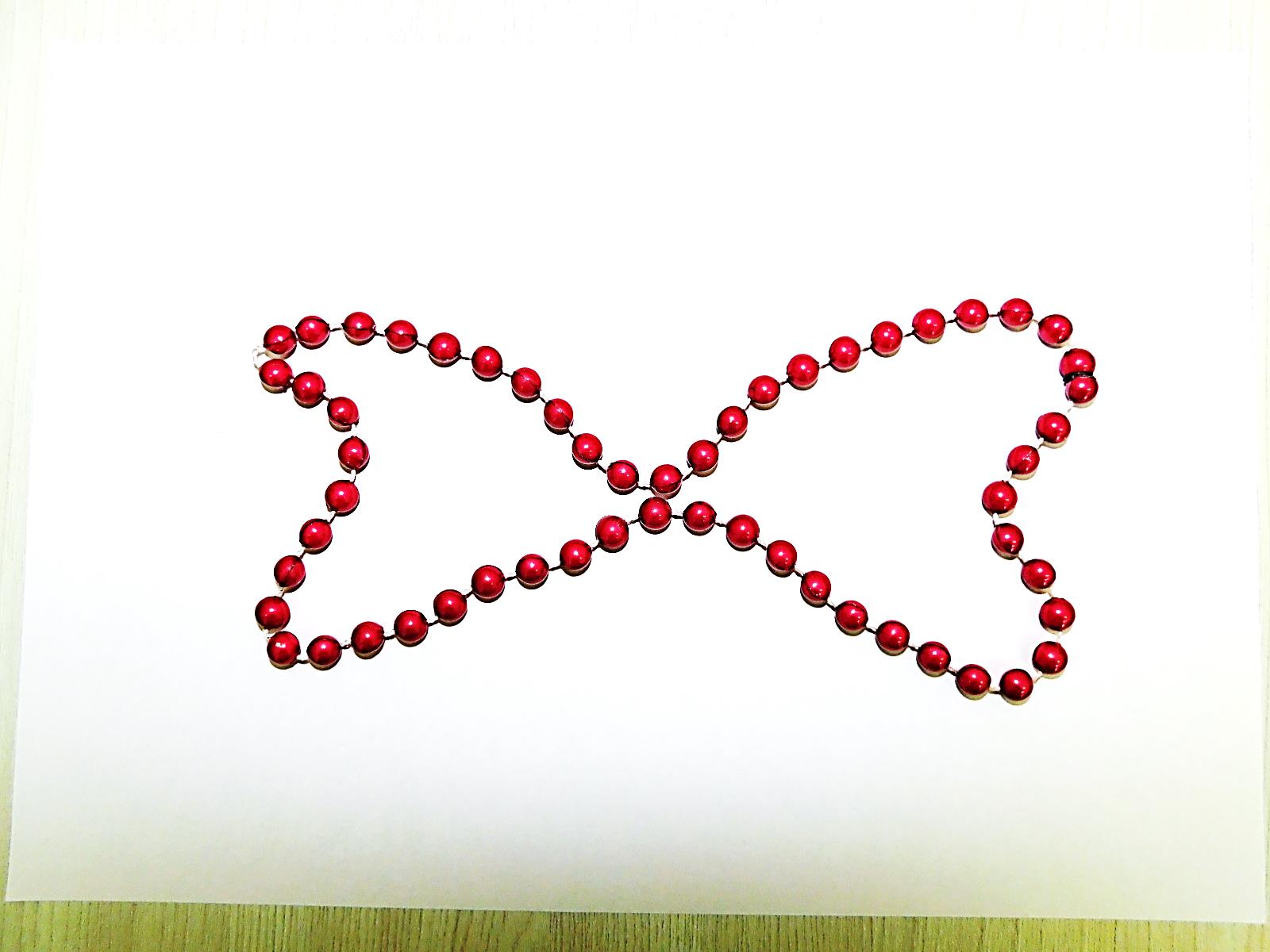 Или цветочек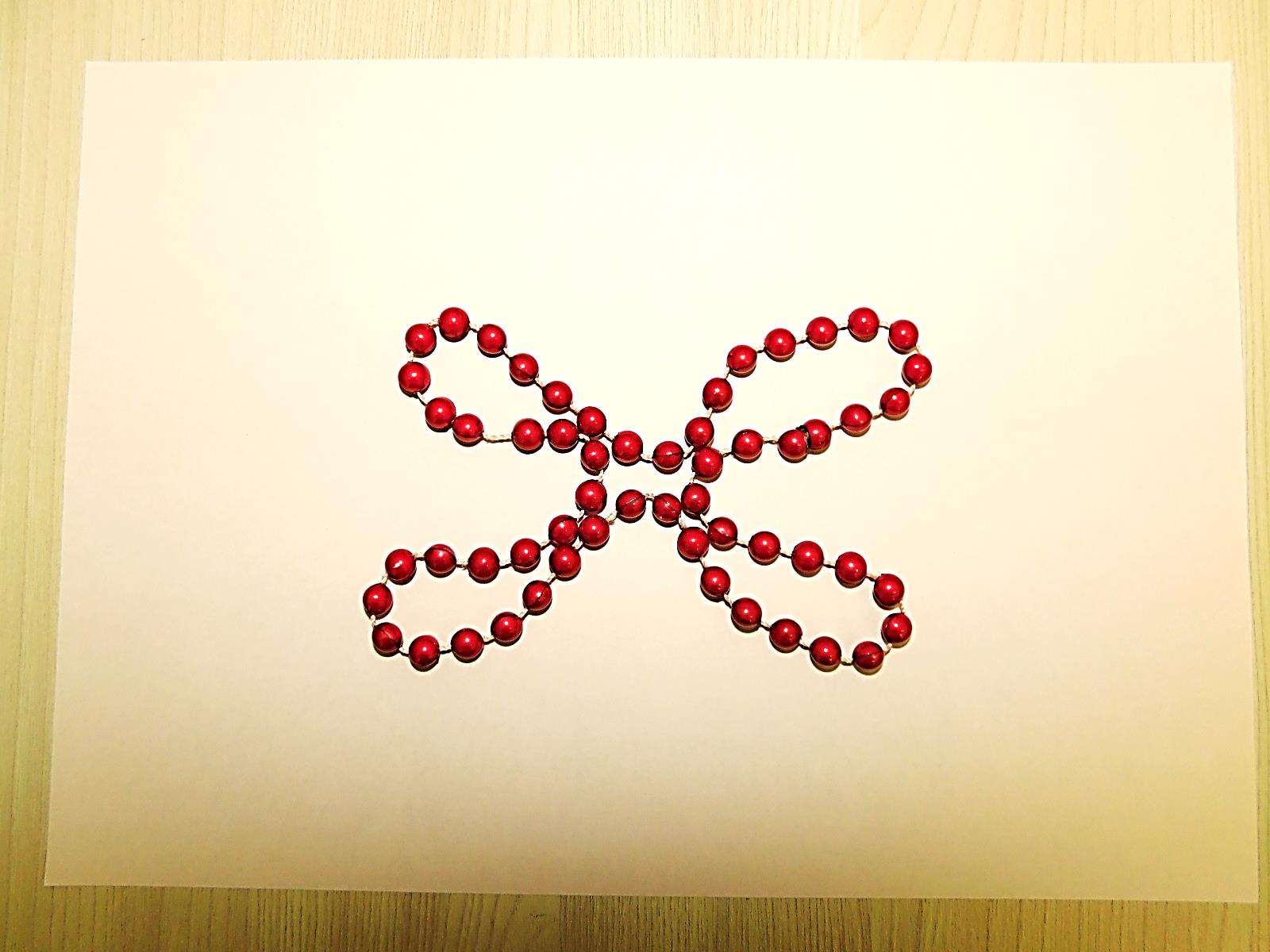 Улиточка Рыбка 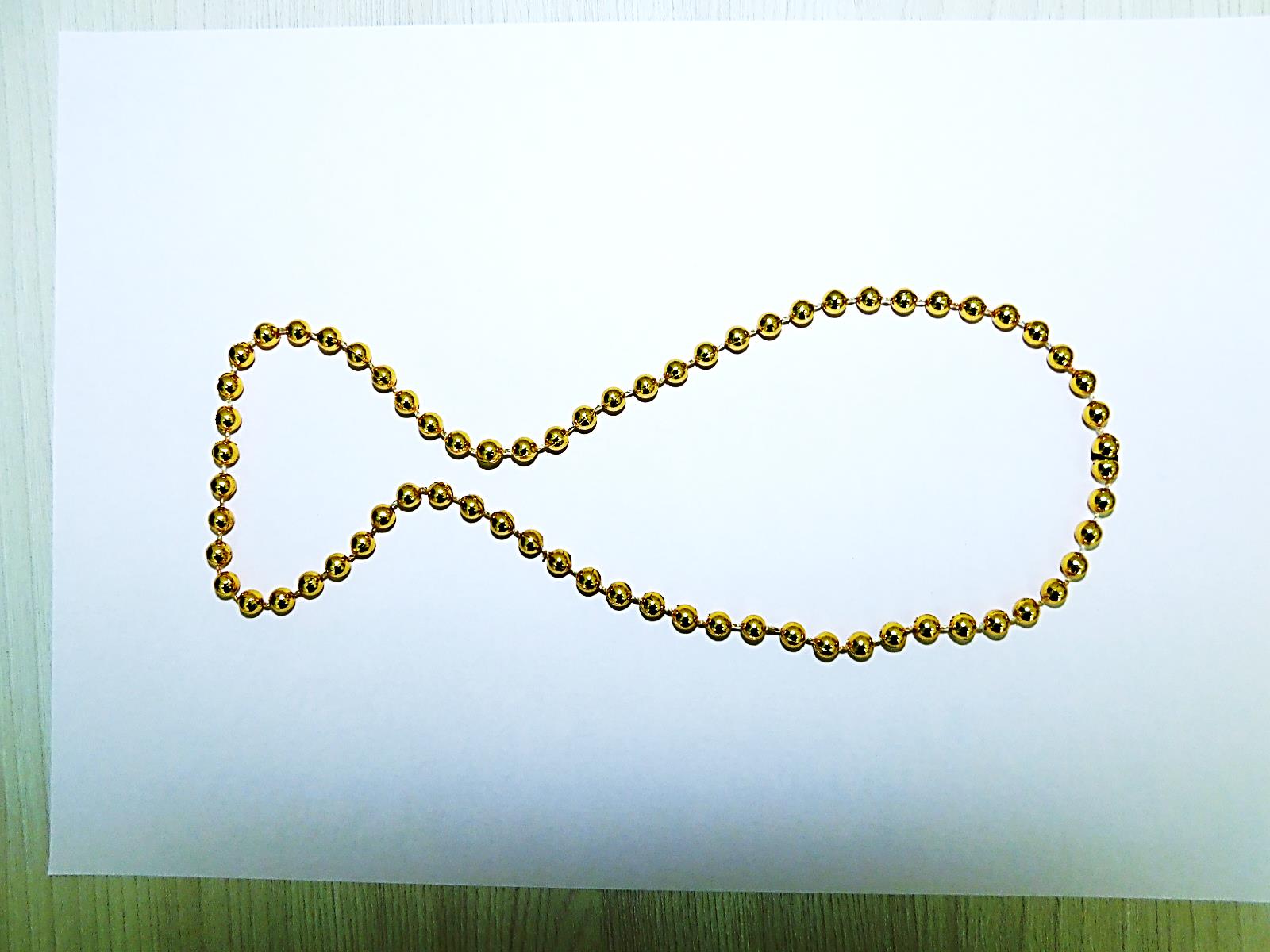 Можно так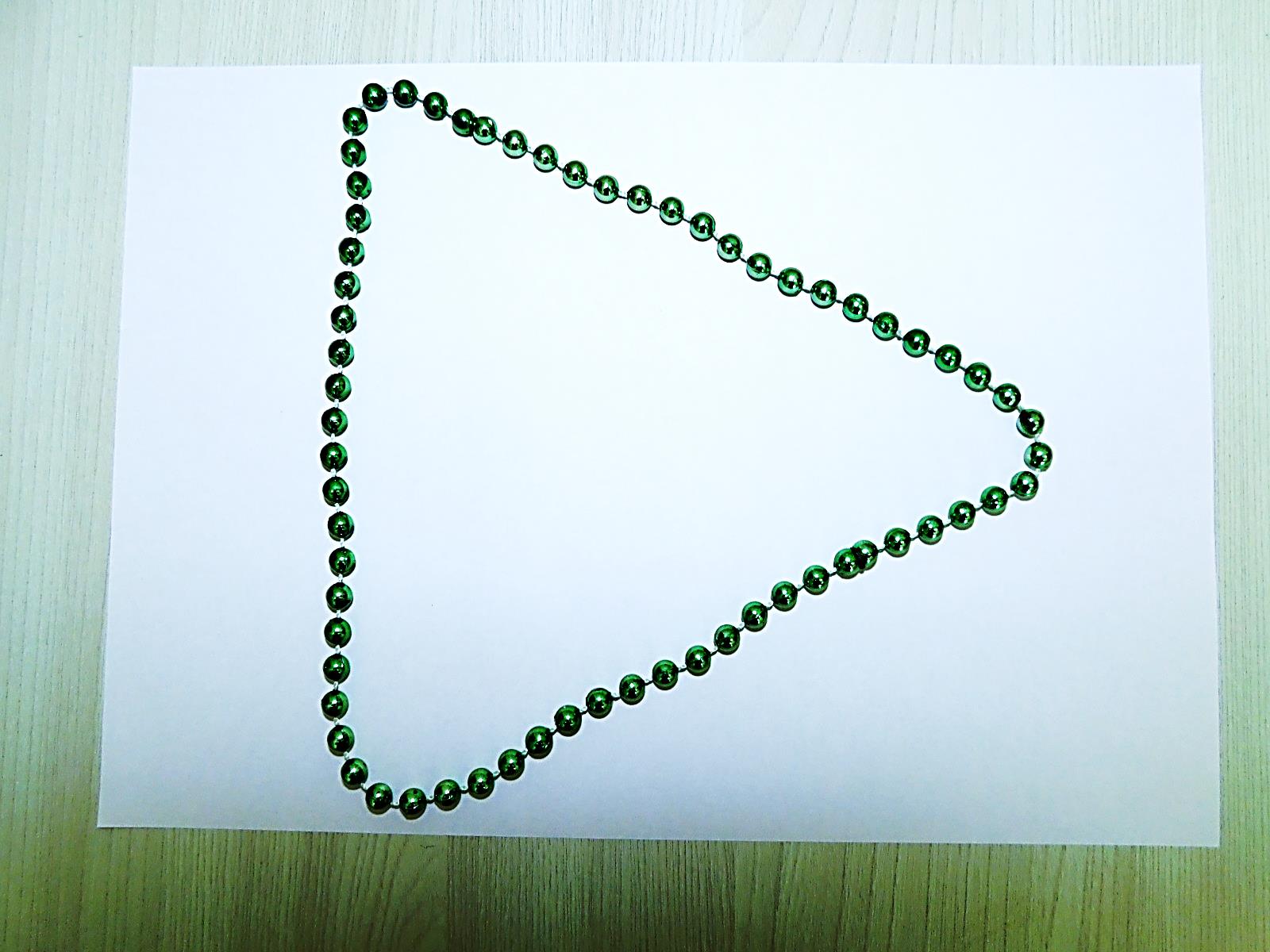 Потом вот так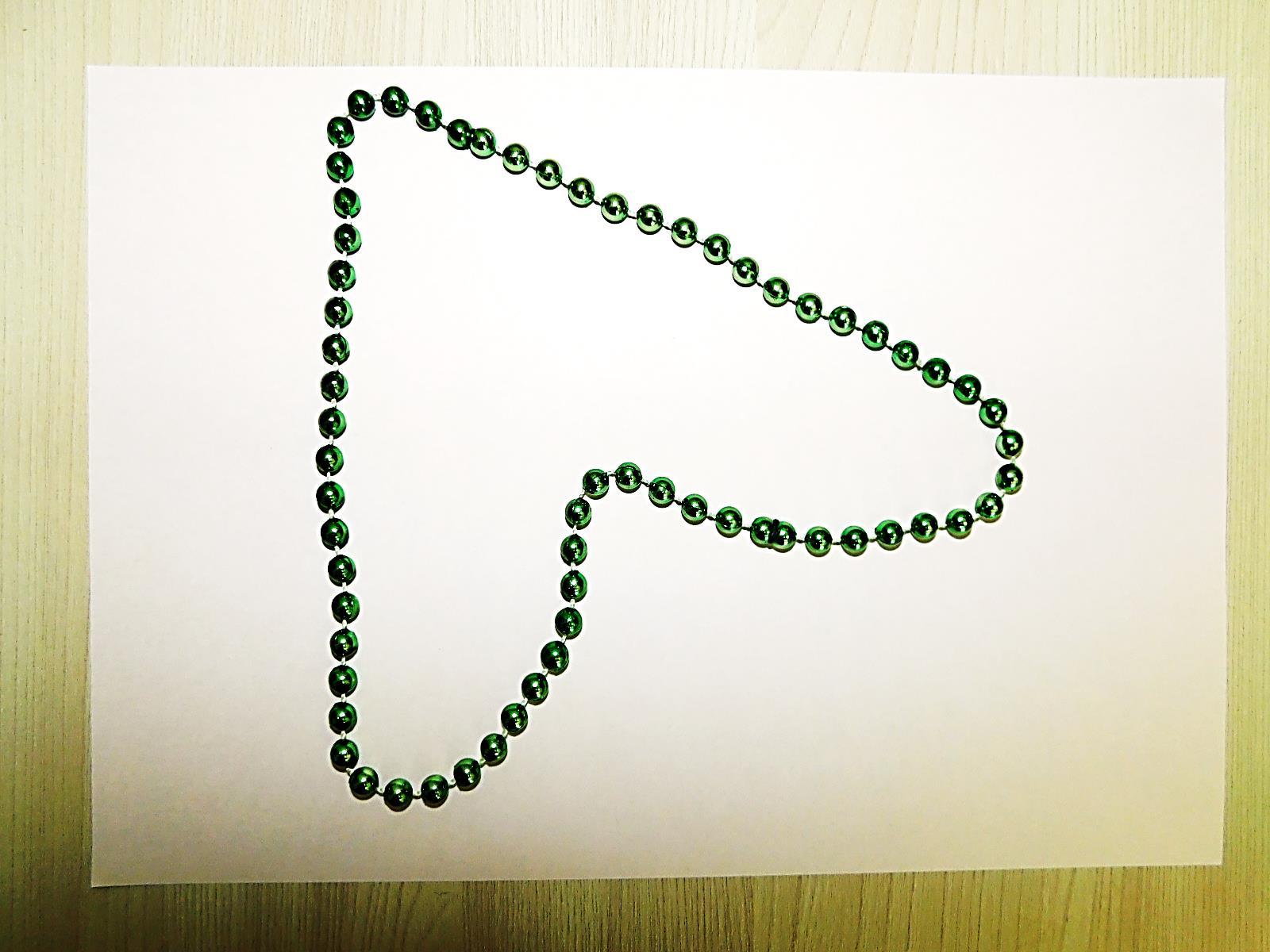 Гриб 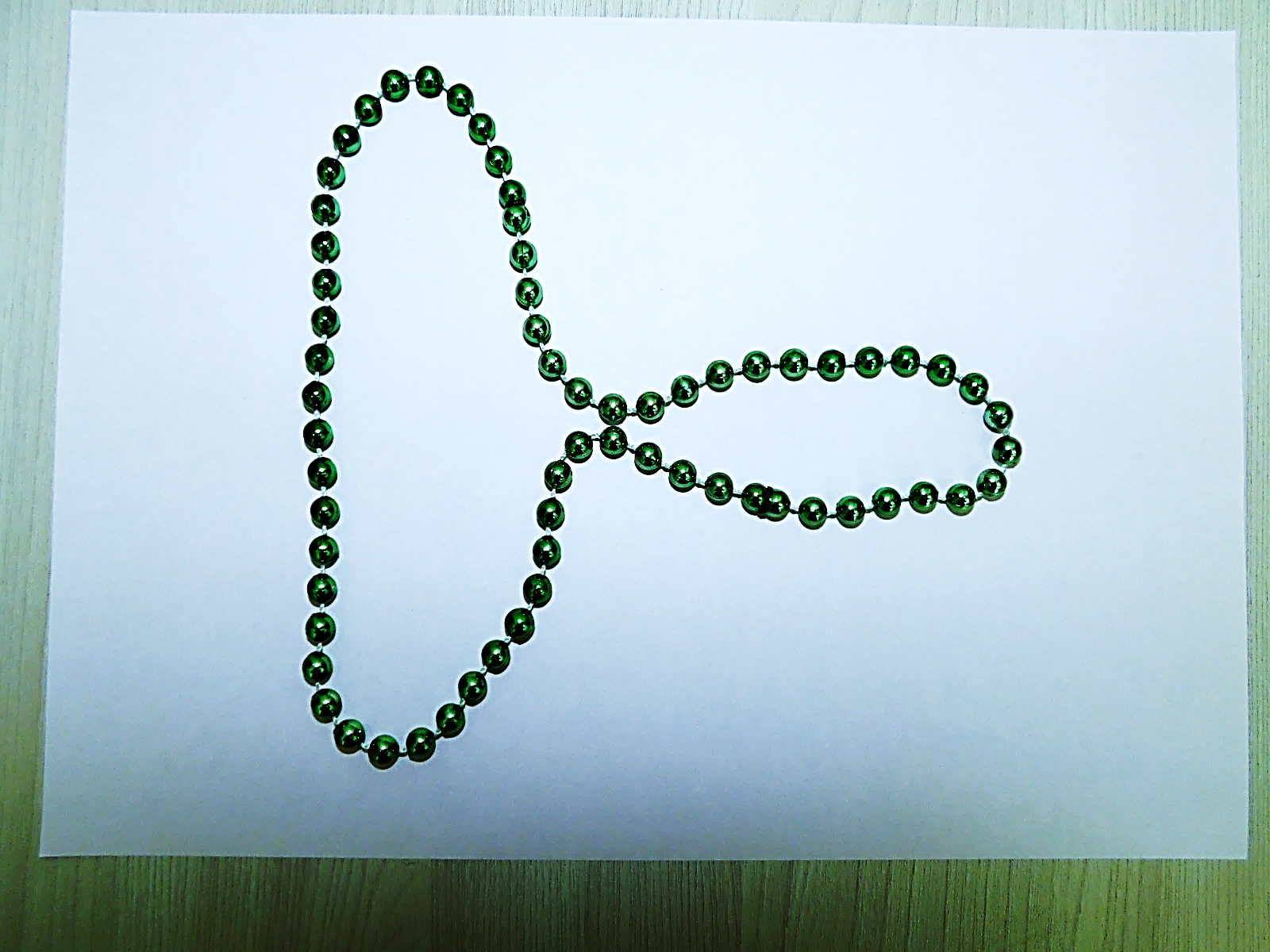 Погремушка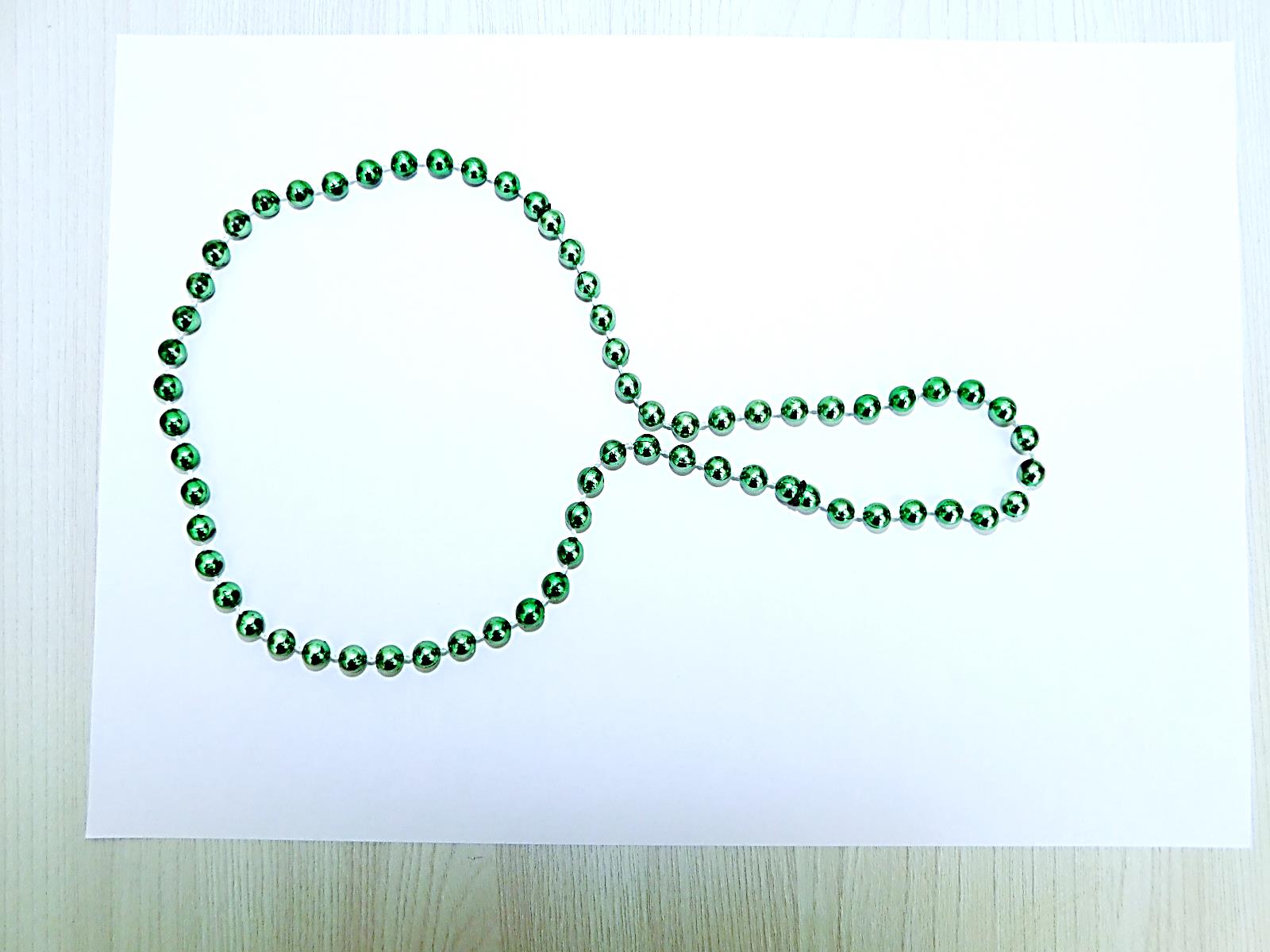 Конфета 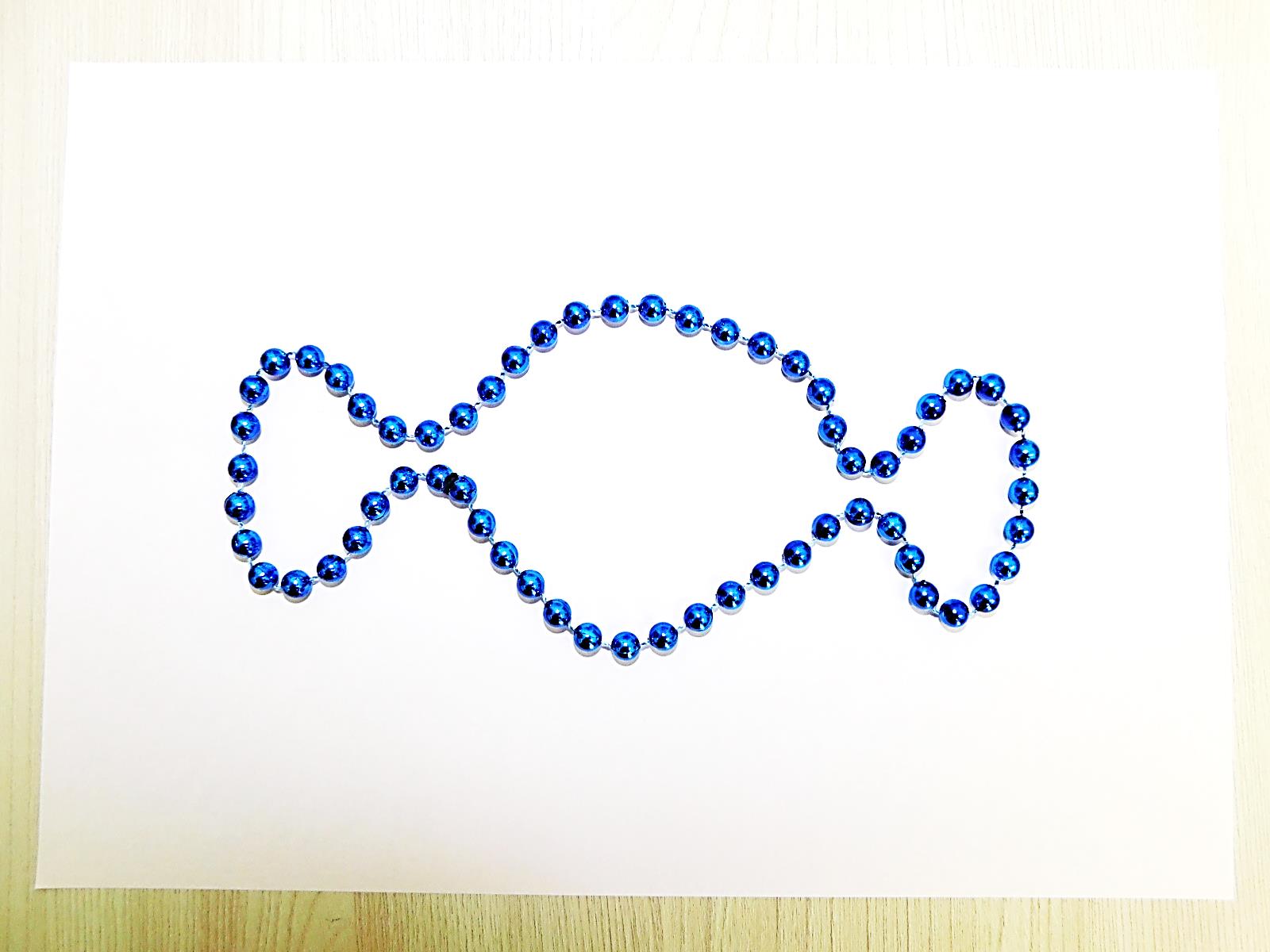 А можно придумать еще…